Gjerstad kommune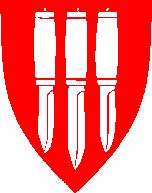 Skole, barnehage, PPT, helsestasjon/skolehelsetjeneste, barnevernstjeneste, nav,psykisk helsetjeneste, legetjeneste, flyktningetjenesten.SAMTYKKEERKLÆRINGVed innhenting, overføring og utveksling av nødvendig informasjon angående(Navn): …………………………………………………………………………………………………..MÅL: Familier får tverrfaglig og helhetlig hjelp. Opplysninger skal være begrunnet og ikke omfatte flere opplysninger enn det som er nødvendig av hensyn til formålet.Samtykket gjelder for (sett kryss):Jeg godkjenner at taushetsbelagte opplysninger om meg/og mitt barn kan utveksles mellom enhet/tjeneste (eks. barnehage, skole, skolehelsetjeneste, PPT, flyktningestjenesten m.fl.):…………………………..……………………………………………………………………...........................………………………………………………………………………………………………………………………………..…………………………………………………………………………………………………………………………………Tidsrom(maks to år): Fra dato: ………………………         Til dato: ………………………....Sted / dato: 	…………………………………………………………………………………………………………Underskrift foresatt (med foreldreansvar): ….…………………………………………………….Underskrift foresatt (med foreldreansvar): ………………………………………………………..Anbefalt referanse angående taushetsplikt og samhandling:KS (2013) Veileder: Taushetsplikt og samhandling i kommunalt arbeid for barn og unge- ungdom og familier: http://www.ks.no/globalassets/vedlegg-til-hvert-fagomrader/utdanning-og-oppvekst/skole/taushetsplikt---veileder-a4-ny-versjon-2013.pdfHva KryssBeskrivelse av formålet/spesifiserHelseTrivselFagAtferdAnnet